Rotary International 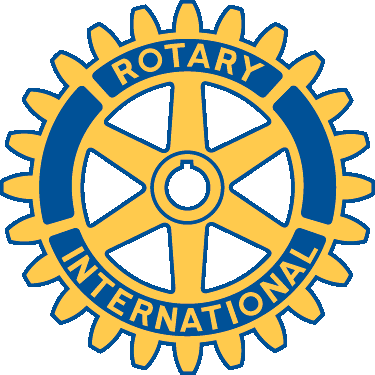 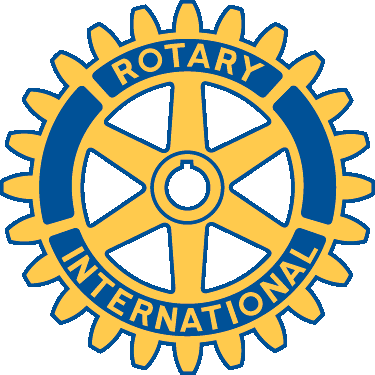 District 9790Ian Murphy Memorial Debating Competition 2016/17District Governor: Tony BramleyDistrict Debating Chairman: Nigel Liggins, Rotary Club of Shepparton SouthAttention: Youth Service DirectorYour club is invited to take part in the 2016 -2017 debating competition. Please note that team members must be enrolled school students at the time of the Grand Final – to be held at the 2017 District Conference. Clubs may enter more than one team if they so desire but if there are more than for the competition than can be accommodated, the last Club(s) to nominate multiple teams may be required to reduce the number by holding an internal debate amongst their nominees. Please note that the following: Last date on which nominations for this competition will be accepted:  
Wednesday 29 April 2016  Proposed deadlines for the three rounds to be held this year will be 
First Round – Friday 24 June 2016
Second Round – Friday 16 September 
Third round –  November 2016An information package with all necessary information will be sent out to all participating Clubs. Back ground information is also available on the website- Rotary 9790. Ian Murphy Memorial Debating Competition.The Rotary Club of 	will sponsor the following team(s) in the 2016-2017 Ian Murphy Memorial Debating Competition School(s)  	Contact Rotarian 	 Phone (B)	 (H) 	(M)		Email 	Number of teams: 	